ΣΥΛΛΟΓΟΣ ΕΚΠΑΙΔΕΥΤΙΚΩΝ Π.Ε. ΠΑΛΑΙΟΥ ΦΑΛΗΡΟΥ                                                                                                                    Παλ. Φάληρο   15 /5 /2017Πληροφορίες :                                                                                                      Αρ. Πρωτ. 64Μαριάννα Γιαννακοπούλου 6944867625               	Ε-ΜΑΙL:  sylepepf@gmail.com                        www.sylepepf.blogspot.com                                                                                                                                        Προς: 1. Δ/ντή Πρωτ/θμιας                                                                                                  2. Σχολική Σύμβουλο Νηπιαγωγών                                                                                                 3. Συναδέλφους Δ’ ΑθήναςΕνημερωθήκαμε για εκδήλωση-ενημέρωση την οποία συνδιοργανώνει η Διεύθυνση Πρωτοβάθμιας Δ΄ Αθήνας και ο Δήμος Παλ. Φαλήρου την Τετάρτη 17 Μαϊου.Ζητάμε από τον Δ/ντή Εκπαίδευσης να αναβάλλει την εκδήλωση επειδή τη συγκεκριμένη ημέρα έχει προκηρυχθεί Πανελλαδική Απεργία από ΓΣΕΕ και ΑΔΕΔΥ. Καλούμε τους συναδέλφους και σχολικούς συμβούλους που συμμετέχουν να απέχουν.  Για το Δ.Σ.	          Η ΠΡΟΕΔΡΟΣ                                                                Η ΓΡΑΜΜΑΤΕΑΣ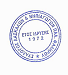    ΓΙΑΝΝΑΚΟΠΟΥΛΟΥ ΜΑΡΙΑΝΝΑ                                              ΜΑΝΤΖΑΒΡΑΚΟΥ ΑΝΘΗ	                                         